                        10318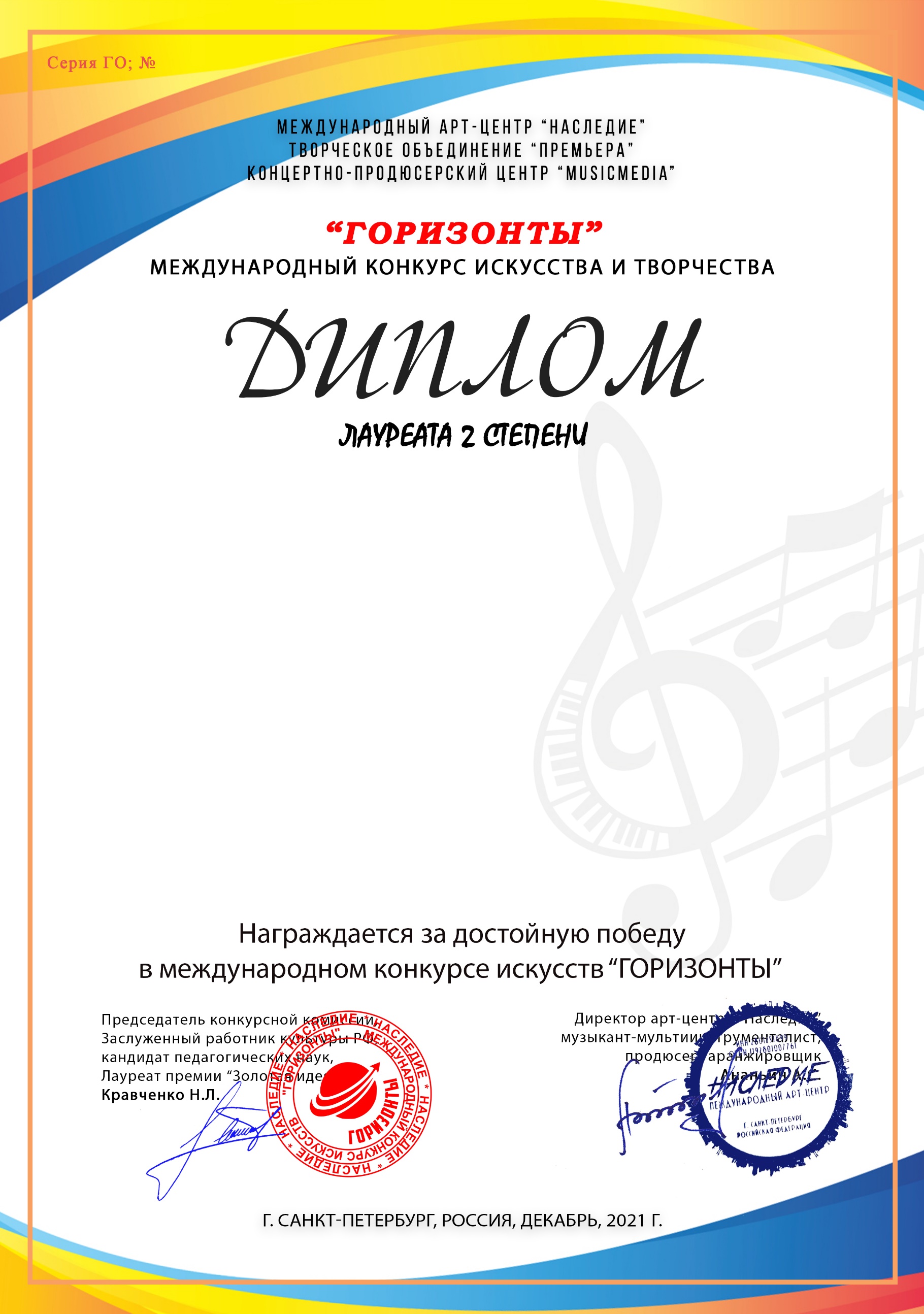 Авакян Ангелина(МБУ ДО ДШИ №2, Краснодарский край ,Город-курорт Анапа)Преподаватель/руководитель: Григорян Нелли Вираповна, , Номинация: Вокал, солоКатегория: 8-11 летКонкурсная работа: Муз. и сл.С. Лопшакова